                 Внеурочная работа по предмету история в школеОдним из направлений модернизации образования является усиление воспитательного потенциала  и социально-гуманитарной направленности содержания образования, способствующего утверждению ценностей гражданского общества и правового демократического государства, становлению личности  ученика. В контексте определенных целей и направлений модернизации образования внесены изменения и в содержание отдельных учебных предметов. Но для современного ученика рамки урока уже малы. И понятно, что решать указанные выше задачи можно не только  с помощью учебных занятий. Немалая ,  а может быть, и большая роль здесь принадлежит внеурочной и внеклассной работе.  Внеурочные и внеклассные формы работы по информационно-обучающему потенциалу должны быть также богаты и разнообразны. Используемые в мероприятиях театрализация, оформление,  музыка, видео- и фотоматериалы, различные сценарные ходы позволяют усилить эмоциональное воздействие подаваемого материала. А участие  учащихся а подготовке к проведению классных часов, театрализованных постановок бесед, Выступлений агитбригад дает возможность активизировать их социальную активность, помогает развить способности детей. Стать думающими современными людьми.
Во внеурочной работе большое значение имеет самоуправление учащихся, которое позволяет большинству школьников принять участие в организаторской деятельности, формирует личность гражданина. Успех внеурочной работы зависит не только от активности учащихся, но и от педагогического влияния, умения учителя придать интересам воспитанников общественно полезную направленность.
Система школьного внеклассного воспитания должна быть направлена на разностороннее развитие учащихся. Разностороннее развитие учащихся возможно только в том случае, если весь набор воспитательных технологий и методик работы с детьми создает условия для самореализации ребенка. Самореализации учащихся способствуют развитие у них познавательной мотивации и познавательного интереса, творческих способностей, умение находить необходимую информацию и т.д.
Главные идеи:
- формирование культуры общения учащихся, осознание учащимися необходимости позитивного общения как со взрослыми, так и со сверстниками;
- передача учащимся знаний, умений, навыков социального общения людей, опыта поколений;
- воспитание стремления учащихся к полезному времяпровождению и позитивному общению.
Создание условий для позитивного общения учащихся в школе и за ее пределами, для проявления инициативы и самостоятельности, ответственности, искренности и открытости в реальных жизненных ситуациях, интереса к внеклассной деятельности на всех возрастных этапах.
Совершенствование  различных форм и методов внеклассных мероприятий по истории способствует углубленному изучению программного материала, его закреплению и повторению, развитию памяти и воображения школьников, но в большей степени тренирует мыслительную деятельность, обогащает  опыт самостоятельной эмпирической  и исследовательской работы с исторической литературой, научно-историческими источниками,  справочно-энциклопедическим и архивным материалами, воспитывает такие качества личности, как инициативность, уважительное отношение к духовно-нравственным традициям Отечества, гордость за славное прошлое своей страны, принадлежность к ее корням, за героизм соотечественников, проявленный на протяжении всей многовековой ее истории.  Внеклассные мероприятия способствуют формированию и углублению понимания учащимися исторической логики общественных процессов, специфики возникновения и  развития различных   мировоззренческих,  ценностно-мотивационных и социальных систем. Тем самым помогая подросткам осознавать себя как представителя исторически сложившегося сообщества, определить собственную позицию по отношению к различным явлениям общественной жизни, осознанно моделировать свои действия в тех или иных ситуациях.Внеклассные  занятия по предмету истории разнообразны : игры –путешествия, сюжетные, ролевые,  аукционы, викторины, народные  фольклорные и календарные праздники, выступления  агитбригад, КВН, турниры
-предметная неделя истории,
-библиотечные часы;
 олимпиады, 
-встречи с ветеранами ВОВ, "уроки мужества";
-работа школьного музея;
-работа по сбору и реставрации музейных экспонатов;
-экскурсионная работа.При организации мероприятий, в основу которых положены игры как один из важнейших способов познания окружающего мира, чрезвычайно  значимого в  детском возрасте, следует помнить о тех требованиях, которые педагогическая наука предъявляет к их проведению:Игра должна  основываться на свободном творчестве и самодеятельности учащихся;Игра должна вызывать у учащихся положительные эмоции (веселое настроение, удовлетворение от удачного ответа)В игре обязателен элемент соревнования между командами или отдельными участниками, что приучает к четкому соблюдению правил, активизирует деятельность;Игра должна строиться с учетом возрастных особенностей учащихся.В ходе игры даже ученики ,отличающиеся некоторой леностью ума, желающие  получить в готовом виде, незаметно для себя увлекаются поисками ответов в книгах, начинают размышлять, так как положение проигравшего мало кого устраивает. Победителем чаще всего бывает не тот, кто просто больше знает, а тот, у кого больше развито воображение, кто умеет видеть, наблюдать, подмечать,  быстрее и точнее реагировать на конкретной ситуации.

Организация внеурочной деятельности детей по предмету история всегда была и останется очень важной сферой деятельности учителей. Занятия с детьми помимо уроков, общение с ними в более или менее свободной обстановке имеют существенное, а нередко и решающее значение для их развития и воспитания. Они важны и для самого учителя, классного руководителя, так как помогают сблизиться с детьми, лучше их узнать и установить хорошие отношения, открывают неожиданные и привлекательные для учеников стороны личности самого учителя, наконец, позволяют пережить счастливые минуты единения, совместных переживаний, что часто делает учителя и учеников друзьями на всю жизнь. Это дает учителю ощущение необходимости его работы, ее социальной значимости .
Ценностно-ориентационная деятельность, по существу, представляет собой процесс формирования отношений к миру, формирования убеждений, взглядов, усвоения нравственных и других норм жизни людей -- всего того, что называют ценностями. Классный руководитель имеет богатые возможности стимулировать выработку школьниками отношений, взглядов на жизнь в различных формах внеурочной деятельности: беседы по социально-нравственной проблематике, классные собрания, дискуссии, диспуты. Конечно, усвоение школьниками социальных ценностей происходит и во всех других формах и видах деятельности.
Общественная деятельность предполагает участие школьников в органах управления школой, различных ученических и молодежных объединениях в школе и вне ее, участие в трудовых, политических и других акциях и кампаниях. Это происходит в таких формах, как работа по самообслуживанию, уборка школы, школьные собрания, заседания, выборы и работа ученических органов управления, вечера, праздники и пр.
Эстетическая деятельность развивает художественный вкус, интересы, культуру, способности детей. Трудно переоценить значение эстетических занятий учащихся, которые могут быть организованы особенно эффективно вне школы в специальных учреждениях дополнительного образования, клубах. Школьные педагоги, однако, тоже имеют возможность проводить эту работу в следующих формах: инсценировки, конкурсы, школьные театры, концерты, фестивали, экскурсии в музеи, посещения театров и многое другое.
Досуговая  деятельность означает содержательный, развивающий отдых, свободное общение, в котором инициатива должна принадлежать ученикам, однако учитель не должен быть сторонним наблюдателем, помнить о своих функциях воспитывающего взрослого. Сюда же можно отнести и спортивно-оздоровительную деятельность. Свободное общение, досуг учеников могут проходить в самых разных формах: игры, праздники, вечера отдыха, коллективные дни рождения, соревнования, совместные прогулки, походы и пр. 
Педагог должен многое знать и уметь для методически правильной организации всех этих форм работы. Прежде всего, в педагогике воспитательной работы в школе не очень ясно само понятие "форма работы" и часто ее трудно отличить от метода. Однако для воспитателя важно все же знать, как он организует деятельность учеников, какими он обладает возможностями, так сказать, методическим арсеналом.[3 с.76-78]
Форму внеурочной воспитательной работы с детьми можно определить как конкретный способ организации их относительно свободной деятельности в школе, их самодеятельности при педагогически целесообразном руководстве взрослых. В воспитательной практике имеется большое разнообразие форм работы, они с трудом поддаются классификации. Попытаемся, однако, упорядочить формы воспитательной работы путем выделения преобладающего, главного, компонента воспитательного дела. Можно сказать, что в основе нашей типизации -- главные средства   (методы, типы) воспитательного воздействия, которых мы выделили пять: слово, переживание, деятельность, игра, психологические упражнения (тренинг). Отсюда пять типов форм воспитательной работы со школьниками: словесно-логические, образно-художественные, трудовые, игровые, психологические.

Словесно-логические формы. Основным средством воздействия является слово (убеждение словом), вызывающее ответные эмоции у детей. К этому типу форм относятся беседы на самые разные темы, классные дискуссии, собрания, конференции, лекции и пр. Главное здесь -- обмен информацией, сообщения учеников, учителей и других взрослых, обсуждение проблем. Такой тип воспитательного воздействия имеет место в практике школ всего мира, хотя методика, техника или даже технология его проведения могут быть различными.
Учащиеся пятого класса приняли участие в районной исторической игре «Путешествие по странам  Древнего востока»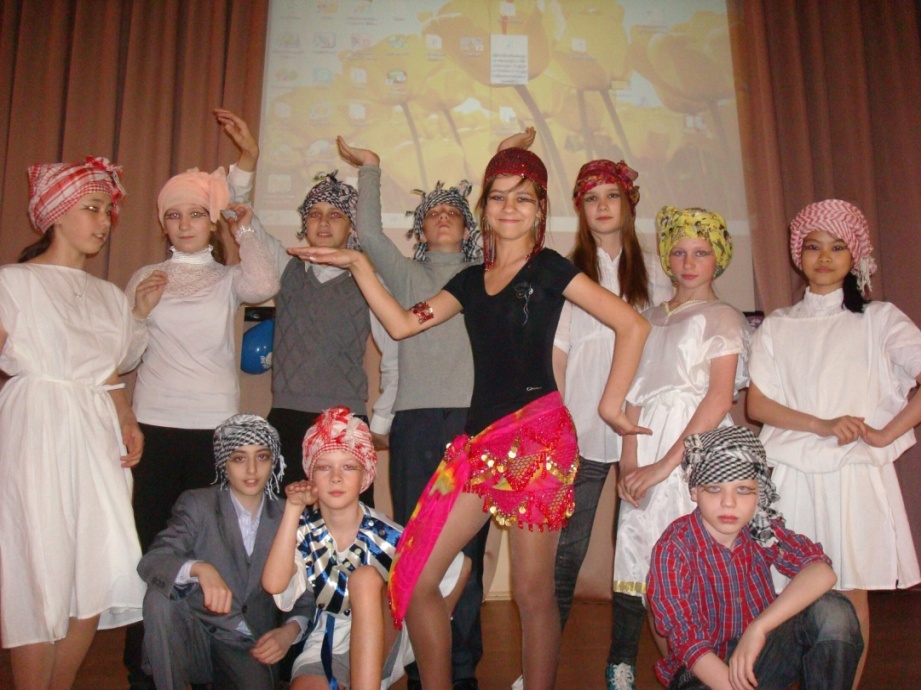 